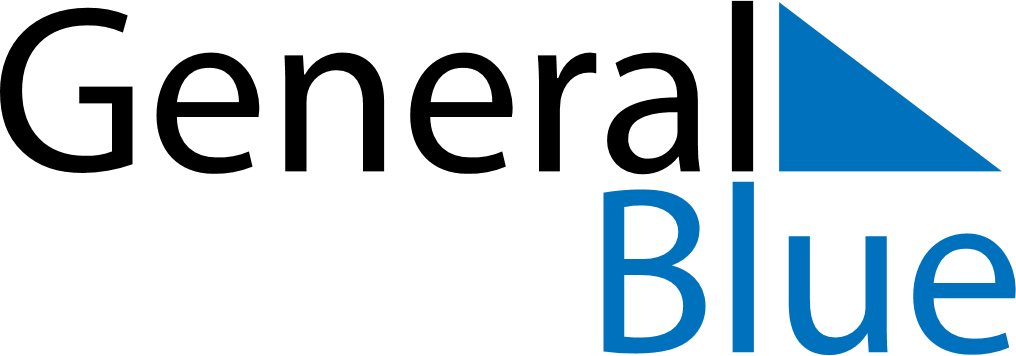 Weekly CalendarJuly 18, 2022 - July 24, 2022Weekly CalendarJuly 18, 2022 - July 24, 2022Weekly CalendarJuly 18, 2022 - July 24, 2022Weekly CalendarJuly 18, 2022 - July 24, 2022Weekly CalendarJuly 18, 2022 - July 24, 2022Weekly CalendarJuly 18, 2022 - July 24, 2022MondayJul 18TuesdayJul 19TuesdayJul 19WednesdayJul 20ThursdayJul 21FridayJul 22SaturdayJul 23SundayJul 246 AM7 AM8 AM9 AM10 AM11 AM12 PM1 PM2 PM3 PM4 PM5 PM6 PM